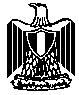 الوفد الدائم لجمهورية مصر العربية في جنيف____مجلس حقوق الإنسانالفريق العامل المعني بالاستعراض الدوري الشاملالدورة السابعة والثلاثون تقرير جورجيا(بيان جمهورية مصر العربية)(جنيف في 26 يناير 2021)السيد الرئيس،يُرحب وفد مصر بوفد جورجيا، ويشكره على عرضه الشامل لتقرير بلاده الوطني. يُثني وفد مصر على الخطوات التي اتخذتها حكومة جورجيا منذ جلسة المراجعة الأخيرة لتعزيز وحماية حقوق الإنسان، وتحديداً إقرار التعديلات الدستورية الرامية لضمان الحقوق الاجتماعية، وحقوق الطفل والأشخاص ذوي الإعاقة والمساواة بين الجنسين.ويرحب وفد مصر بجهود الحكومة الجورجية لمكافحة العنف ضد المرأة والعنف المنزلي، وبالإجراءات التي اتخذتها للتخفيف من أثر جائحة كوفيد-19 على التمتع بحقوق الإنسان.ويود وفد مصر التقدم بالتوصيات التالية: مواصلة توفير الحماية والدعم للأسرة باعتبارها الوحدة الطبيعية والأساسية في المجتمع؛مواصلة الجهود الوطنية الرامية لمكافحة الاتجار بالبشر، وخاصة المرأة والطفل، وتوفير الرعاية والدعم اللازمين للضحايا؛تعزيز الجهود الرامية لحماية حقوق الطفل، وخاصة الأطفال ذوي الإعاقة.في الختام، يُعرب وفد مصر عن خالص تمنياته لحكومة وشعب جورجيا بدوام النجاح والتقدم في مسيرة تعزيز وحماية حقوق الإنسان.وشكراً.